Урок-практикум по теме «Словосочетание» в 8 классе.Автор: Белкина Наталья ВикторовнаОрганизация: Населённый пункт: Самарская область, Кинельский район, с. ГеоргиевкаЦель урока: обобщить, систематизировать, закрепить знания о способах связи слов в словосочетании.Задачи урока:Образовательные:Освежить и обобщить имеющиеся знания касательно способов связи слов в словосочетаниях;Закрепление умения выявлять способ связи слов в словосочетании;Формирования умения связной речи.Развивающие:1) формирования мышления и когнитивных УУД;2) формирование познавательных УУД;3) изучение норм русского литературного языка.Воспитательные:воспитание чувства ответственности за качество знаний;формирования чувства любви к русскому языку;нравственное, духовное и эстетической воспитание личности средствами художественных произведений.Планируемые результаты:Предметные:Знать: строение словосочетания; связь и отношения между членами словосочетания; разница между словосочетанием, словом и предложением;Уметь: выделять словосочетание из предложений; разбирать словосочетание; определять способы соединения слов во фразе; использовать в устной и письменной речи; находить целые словосочетания в тексте, интерпретировать; развивать навыки правописания;Личностные: формирование уважение к мнению других людей, учебной культуры, ответственного отношения к своей работе. Тип урока: повторительно-обобщающий.Оборудование:раздаточный материалмультимедийное сопровождениеучебник русского языка для 8 класса под ред. С.Г. БархудароваХОД УРОКА1. Организационный момент2. Повторение теоретического материала - Объект изучения синтаксиса (Синтаксис – это раздел науки о языке, который изучает словосочетание, предложение и текст.) - Понятие словосочетания. (Словосочетание - Это соединение двух или более самостоятельных слов, связанных по смыслу и грамматически, служащее для отдельного обозначения понятийной единицы (предмета, качества, действия и др.). - Структура словосочетания (главное и зависимое слово)- Виды словосочетания (Различают именные, глагольные и наречные словосочетания) – в зависимости от главного слова - Виды связи в словосочетаниях (примыкание, управление и согласование)– Назовите типы связи в словосочетаниях? (Согласование, управление и примыкание)
– Охарактеризуйте каждый вид связи? (Согласование – то вид подчинительной связи, при котором зависимое слово согласуется с главным словом в роде, числе, падеже: красн ая роз а (ж.р., ед. ч., И.п.) или в числе и падеже: наши тетради (мн.ч., И.п.). Главное слово при согласовании – это имя существительное или любая другая часть речи в роли существительного : золотой осенний лист (сущ.), уважаемые отдыхающие (субстантивированное прич.).. Управление – вид синтаксической связи в словосочетании (наряду с примыканием и согласованием), при котором главное слово требует постановки зависимого в определённой словоизменительной форме (а не совпадающей с формой главного слова, как при согласовании). Примыкание – разновидность подчинительной синтаксической связи (наряду с согласованием и управлением), не проявляющаяся в обусловливании главным словом определённой формы зависимого, поскольку зависимый элемент неизменяем, и выражаемая лишь порядком слов и интонацией.
– Что не нужно путать со словосочетанием?Грамматическая основа предложения (мальчик уехал),Однородные члены предложения (быстрый и внимательный),Сочетание слово и предлога (в течение часа),Составные формы слов (двадцать второй, будет писать, более сладкий)Фразеологизмы и идиомы (сел в калошу)3. Выполнение упражнения 1. Работа с текстом.Задание 1.  Прочитайте текст. Определите тему текста.Любите книгу — источник знания, только знание спасительно, только оно сделает нас честными, разумными людьми, которые по-настоящему любят человека и уважают труд других.В душе моей благодаря прочитанным книгам росло внимание к человеку, копилось уважение к его труду. Жизнь становилась лёгкой и радостной и наполнялась великим смыслом, всё переставало валиться из рук.Каждая прочитанная книга была маленькой ступенью. Я поднимался по ней и восходил от животного к человеку, к представлению о лучшей жизни и жажде достичь этой жизни. Я чувствовал себя сосудом, до краёв полным оживляющей влаги.Точно какие-то дивные птицы сказок, книги пели о том, что жизнь многообразна и богата, а человек дерзок в своём стремлении к добру и красоте. После этого каким-то здоровым и бодрым духом наполнялось сердце. Я становился крайне спокойным и уверенным в себе и не обращал внимания на бесчисленные обиды жизни.Книги уже внушили мне веру в человека. Я догадывался, что они изображают всё-таки настоящую жизнь, что их списывают с действительности, значит, и в действительности есть хорошие люди, отличные от моих хозяев.Я почувствовал, что каждая книга как будто открывает предо мною окно в новый, неведомый мир и рассказывает мне о людях, чувствах, мыслях и отношениях, которых я ещё не знал, не видел. Мне казалось даже, что жизнь, окружающая меня ненастоящая, а настоящее и нужное только в книгах, где всё разумно, красиво и человечно.В книгах говорилось тоже о грубости, о глупости людей, об их страданиях, изображались злые и подлые, но рядом с ними были другие люди, каких я не видал, о которых даже не слышал, — люди честные, сильные духом, правдивые, всегда готовые хоть на смерть ради торжества правды, ради красивого подвига.Меня переполняло желание рассказать о том, что чтение книг — это таинственный процесс духовного слияния человека с великими умами всех времён и народов, который освещает нам смысл жизни и место человека в ней.(Максим Горький)Задание 2. Определите стиль изложения текста и обоснуйте свой ответ.Задание 3. Выпишите из текста словосочетания в таблицу, распределив их в соответствующие столбцы таблицы.Таблица – Словосочетания по с различными способами связиЗадание 4. Выберите по одному словосочетанию из каждой группы из задания 3 и выполните его синтаксических разбор.Упражнение 5. Составьте по два собственных предложения с данными словосочетаниями.Сойти со сцены, лежать на боку, ходить на задних лапках, парить в облаках.Упражнение 6. Придумайте и запишите как можно больше именных и причастных словосочетаний с существительным «дождь».Упражнение 7. Изучите внимательно и опишите произведение И. И. Левитана «Золотая осень». При описании картины и используйте словосочетания с различными видами синтаксической связи.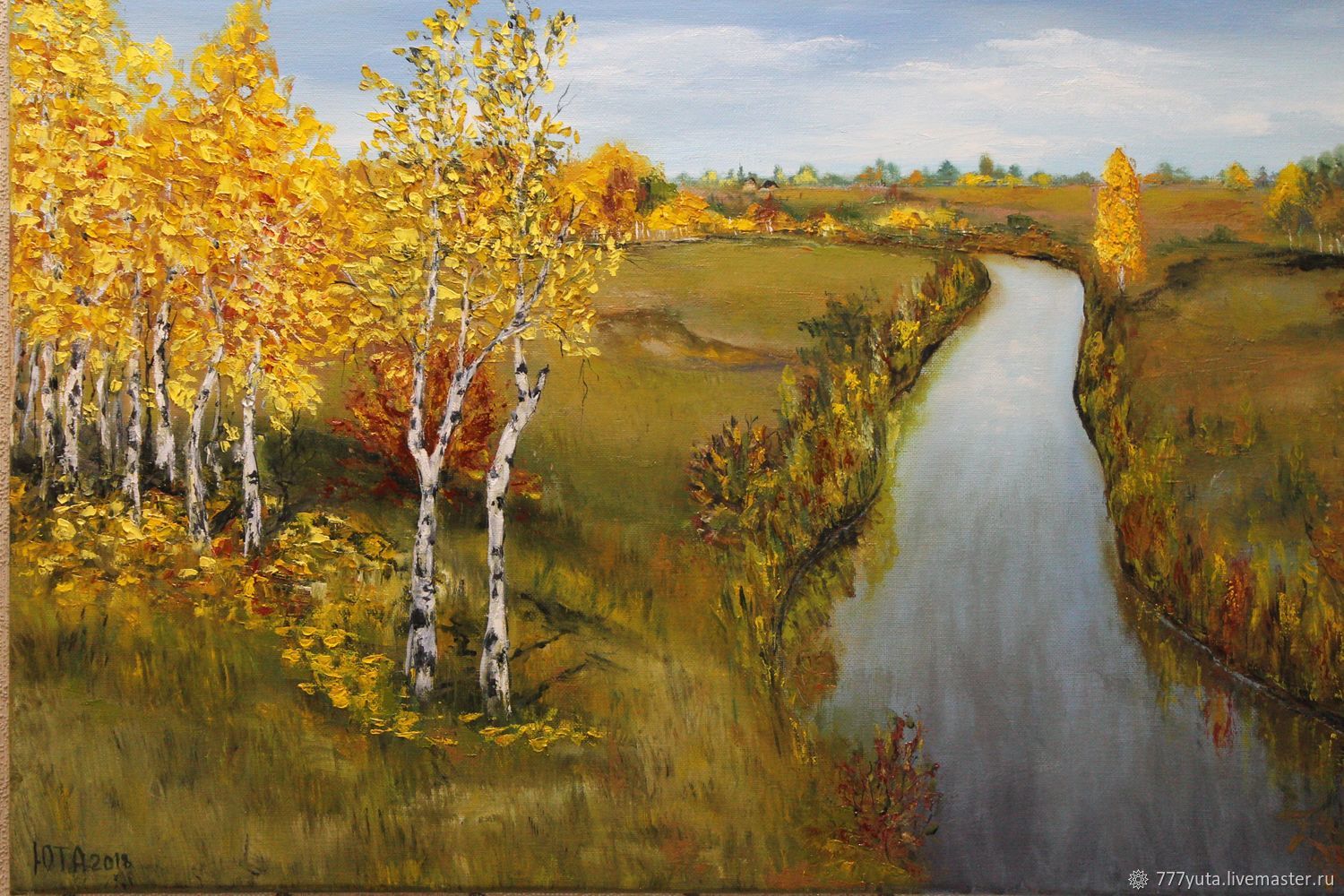 8. Домашнее задание. Из любого произведения Пушкина выписать по 3 примера словосочетаний с различными способами синтаксических связей.СогласованиеУправлениеПримыкание